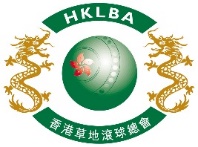 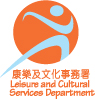 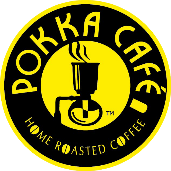 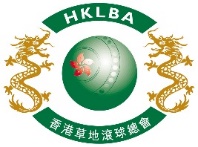 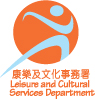 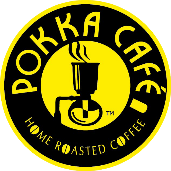 2020 青少年草地滾球分齡賽香港草地滾球總會2020 青少年草地滾球分齡賽報名表請用正楷填寫此表格 （禁止一切不雅用語，本會就參賽隊名有最終決定權。如沒有填寫隊名，本會將自行決定隊名而不另行通知。）(未滿18歲的參加者必須由家長或監護人填寫此同意書)你所提供資料只用於本會活動報名事宜及活動宣傳之用。在遞交報名表後，如欲更改或查詢你申報的個人資料，可與本會職員聯絡。~ 本會將以球員一作為聯絡人，球員一請用英文正楷填寫以下回郵地址， 以便本會寄上賽程表 ~日期：2020 年 12 月  6 日 及 13 日 (星期日) (後備日 2020 年 12 月 20 日)時間：上午 9 時至下午 6 時地點：參加資格：參加者須符合以下所有參賽資格 :25歲以下 (即出生日期須在 1994 年 12 月 5 日或以後) ;性別組合不限（註：兩男、兩女或男女混合均可）;年齡組別以年份為分界線。年齡組別：(註：每個組別的參賽隊數必須不少於四隊，否則該組別將被取消或與其他組別合併。）報名費：每隊港幣 $100報名手續：填妥報名表格，連同報名費及一個貼上 $2 郵票的回郵信封親遞或寄交︰香港銅鑼灣掃桿埔大球場徑一號奧運大樓2010室「香港草地滾球總會」辦公時間 : 星期一至五 (09:30-13:00 及 14:00-18:00)郵寄報名，請用劃線支票及抬頭請寫「香港草地滾球總會」/「Hong Kong Lawn Bowls Association」不接受郵寄現金，資料不全者，報名恕不受理。截止日期：2020 年 11 月 16 日 (星期一)注意事項：賽事為二人三木制。比賽細則及賽程表將於比賽前一星期，以電郵形式通知各參賽者及上載至總會網頁。參加者需遵守場地的使用守則。如在首日賽事比賽開始前2小時，8號或以上熱帶氣旋警告信號或黑色暴雨警告信號已發出並仍然有效，當天賽事將順延至2020年12月13日假港島東體育館室內草地滾球場進行。如在次日賽事開始前2小時，8號或以上熱帶氣旋警告信號或黑色暴雨警告信號已發出並仍然有效，當天賽事將順延至2020年12月20日假圓洲角體育館室內草地滾球場進行，詳情請留意總會網頁。如個別參加者沒有組合，請先填妥表格，並且連同報名費的支票親遞或寄交本會，本會將代為安排比賽夥伴，但並不保證組隊成功。如未能組合隊伍，個別參加者的報名表及支票將即時銷毀而不作另行通知。本章程如有未盡善處，本會有權隨時修改，無須另行通知。本會保留最終決定權。查詢：電話 - 2504 8249 或 電郵 - ase1@hklba.org參賽隊名：參賽組別：（ A  / B  / C  / D ）                    (只限用中文隊名，最多五個字)                    (只限用中文隊名，最多五個字)                    (只限用中文隊名，最多五個字)                    (只限用中文隊名，最多五個字)                    (只限用中文隊名，最多五個字)                    (只限用中文隊名，最多五個字)                             (請刪去不適用者)                             (請刪去不適用者)球員一姓名：（中文）_________________  （英文）____________________________________________姓名：（中文）_________________  （英文）____________________________________________姓名：（中文）_________________  （英文）____________________________________________姓名：（中文）_________________  （英文）____________________________________________姓名：（中文）_________________  （英文）____________________________________________出生日期（日/月/年）：_____ /_____ /________出生日期（日/月/年）：_____ /_____ /________年齡：______年齡：______性別：____聯絡電話：__________________住址：_______________________________________________________________________________________________住址：_______________________________________________________________________________________________住址：_______________________________________________________________________________________________住址：_______________________________________________________________________________________________住址：_______________________________________________________________________________________________住址：_______________________________________________________________________________________________電郵：_________________________________________電郵：_________________________________________電郵：_________________________________________就讀學校名稱：_________________________________就讀學校名稱：_________________________________就讀學校名稱：_________________________________就讀學校地址：______________________________________________________________________________________就讀學校地址：______________________________________________________________________________________就讀學校地址：______________________________________________________________________________________就讀學校地址：______________________________________________________________________________________就讀學校地址：______________________________________________________________________________________就讀學校地址：______________________________________________________________________________________球員二姓名：（中文）_________________  （英文）____________________________________________姓名：（中文）_________________  （英文）____________________________________________姓名：（中文）_________________  （英文）____________________________________________姓名：（中文）_________________  （英文）____________________________________________姓名：（中文）_________________  （英文）____________________________________________出生日期（日/月/年）：_____ /_____ /________出生日期（日/月/年）：_____ /_____ /________年齡：______年齡：______性別：____聯絡電話：__________________住址：_______________________________________________________________________________________________住址：_______________________________________________________________________________________________住址：_______________________________________________________________________________________________住址：_______________________________________________________________________________________________住址：_______________________________________________________________________________________________住址：_______________________________________________________________________________________________電郵：_________________________________________電郵：_________________________________________電郵：_________________________________________就讀學校名稱：_________________________________就讀學校名稱：_________________________________就讀學校名稱：_________________________________就讀學校地址：______________________________________________________________________________________就讀學校地址：______________________________________________________________________________________就讀學校地址：______________________________________________________________________________________就讀學校地址：______________________________________________________________________________________就讀學校地址：______________________________________________________________________________________就讀學校地址：______________________________________________________________________________________家長同意書家長同意書本人同意敝子弟（球員一）_________________和（球員二）_________________參加上述活動，並聲明他/她們的健康及體能良好，適宜參加上述活動。如果敝子弟們因疏忽、健康或體能欠佳，而引致於參加這項活動時傷亡，主辦機構、資助機構及贊助機構則無須負責。本人同意敝子弟（球員一）_________________和（球員二）_________________參加上述活動，並聲明他/她們的健康及體能良好，適宜參加上述活動。如果敝子弟們因疏忽、健康或體能欠佳，而引致於參加這項活動時傷亡，主辦機構、資助機構及贊助機構則無須負責。球員一家長 / 監護人姓名：________________________球員二家長 / 監護人姓名：________________________球員一家長 / 監護人簽署：________________________球員二家長 / 監護人簽署：________________________球員一家長 / 監護人聯絡電話：________________球員二家長 / 監護人聯絡電話：_______________日期：___________球員一家長 / 監護人聯絡電話：________________球員二家長 / 監護人聯絡電話：_______________日期：___________(18歲或以上參加者須填寫此聲明)(18歲或以上參加者須填寫此聲明)健康聲明書本人謹此聲明健康及體能良好，適宜參加上述活動。如果本人因疏忽、健康或體能欠佳，而引致於參加這項活動時傷亡，主辦機構、資助機構及贊助機構則無須負責。   參加者簽署：（球員一）________________________（球員二）________________________ 日期：________________ 健康聲明書本人謹此聲明健康及體能良好，適宜參加上述活動。如果本人因疏忽、健康或體能欠佳，而引致於參加這項活動時傷亡，主辦機構、資助機構及贊助機構則無須負責。   參加者簽署：（球員一）________________________（球員二）________________________ 日期：________________ 姓名：姓名：地址：地址：